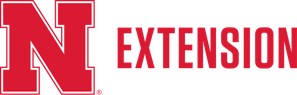 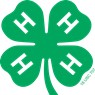 Questions? Please contact Chelsey Benes: 308-737-7426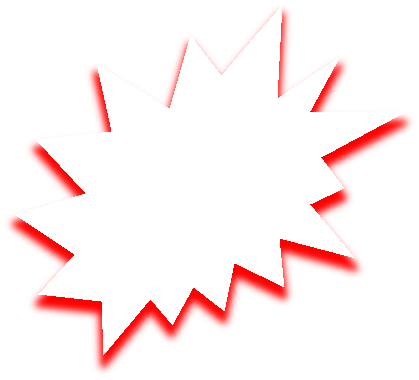 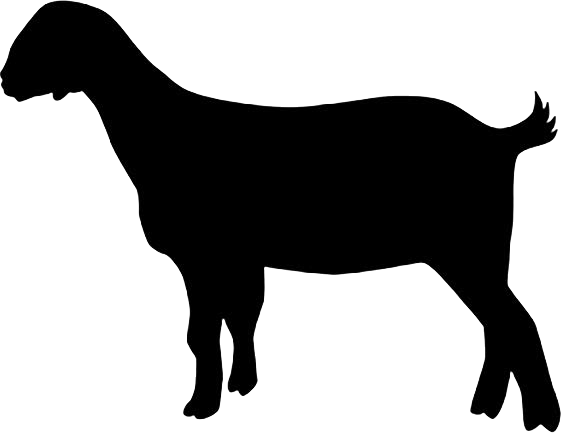 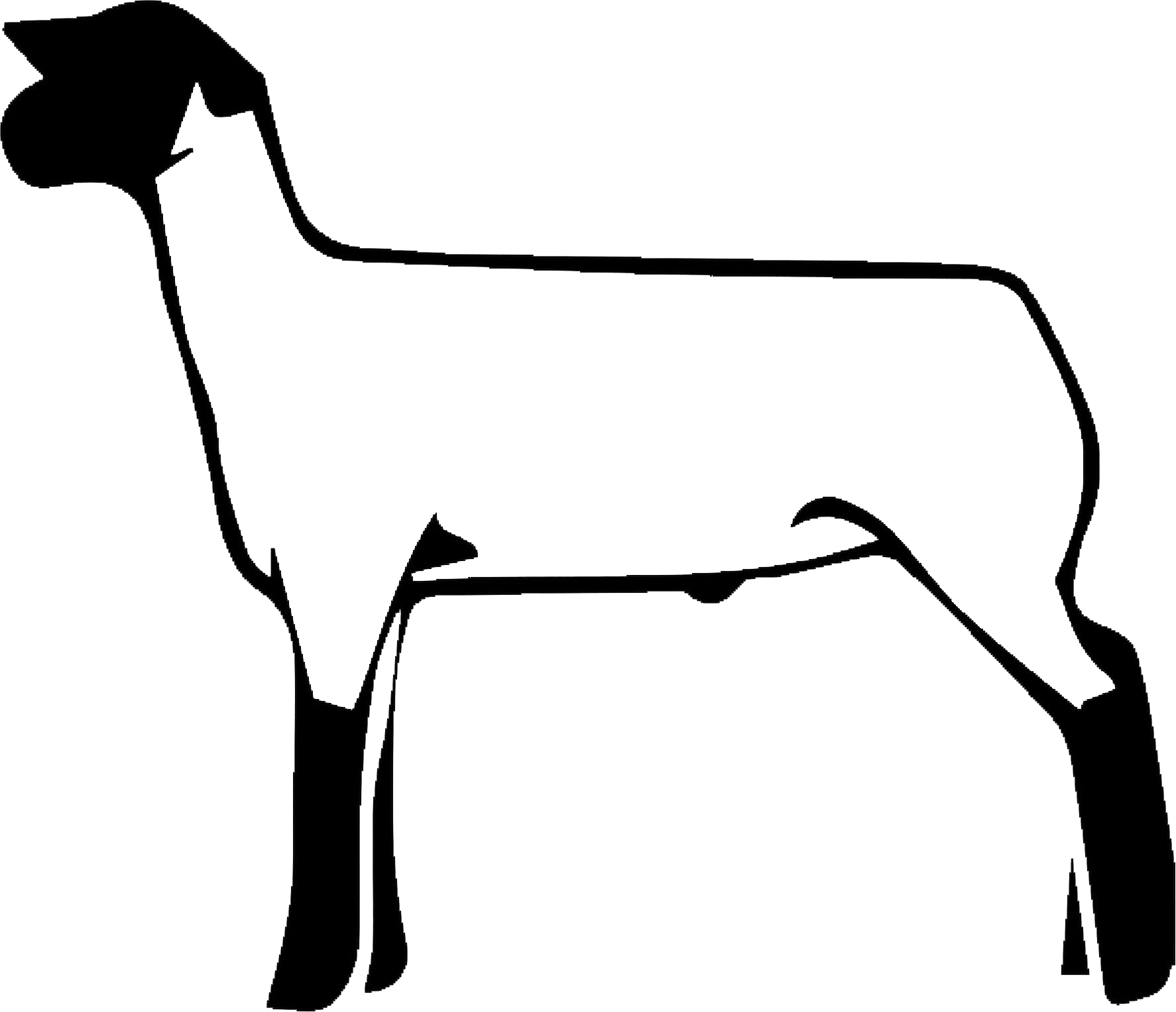 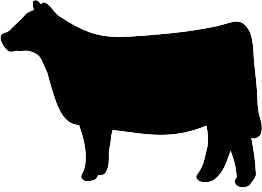 cut here and mail back bottom portionExhibitor Name:		Age: 	{as of 1-1-23}Address:		City:			State: 		Zip Code: 	Phone:		Please circle type of animal(s) you will be bringing:Market Steer, Heifer Lamb, GoatParent(s) Name: Parent(s) Phone: Parent(s) E-mail:T-Shirt Size 	 Adult or Youth(Circle one)Extra Shirts $20Breeding Heifer, Sheep, GoatShowmanshipTotal Fee Due:	$Senior Showman: Intermediate Showman: Junior Showman:Age 16 & older by Jan. 1, 2023Age 12-15 years on Jan. 1, 2023Age 8-11 years on Jan. 1, 2023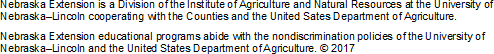 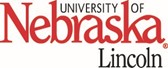 